ҚАЗАҚСТАН РЕСПУБЛИКАСЫ БІЛІМ ЖӘНЕ ҒЫЛЫМ МИНИСТРЛІГІ ҒҰМАРБЕК ДӘУКЕЕВ АТЫНДАҒЫ АЛМАТЫ ЭНЕРГЕТИКА ЖӘНЕ БАЙЛАНЫС УНИВЕРСИТЕТІ ӘЛЕУМЕТТІК ПӘНДЕР КАФЕДРАСЫ«РУХАНИ ЖАҢҒЫРУ» ЖОБАЛЫҚ КЕҢСЕСІМИНИСТЕРСТВО ОБРАЗОВАНИЯ И НАУКИ РЕСПУБЛИКИ КАЗАХСТАНАЛМАТИНСКИЙ УНИВЕРСИТЕТ ЭНЕРГЕТИКИ И СВЯЗИ ИМЕНИГУМАРБЕКА ДАУКЕЕВАКАФЕДРА СОЦИАЛЬНЫХ ДИСЦИПЛИНПРОЕКТНЫЙ ОФИС «РУХАНИ ЖАҢҒЫРУ»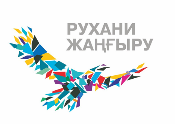 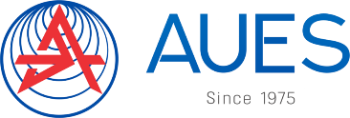 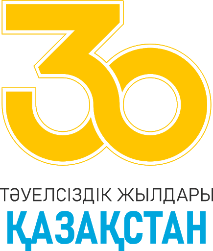 «РУХАНИ ЖАҢҒЫРУ» БАҒДАРЛАМАСЫ АЯСЫНДА «ЛАТЫН ГРАФИКАСЫНА КӨШУ – ӘЛЕМДІК ӨРКЕНИЕТКЕ БАСТАР ЖОЛ» тақырыбында 25 наурыз 2021 жылы онлайн форматта дөңгелек үстел өтеді      БАҒДАРЛАМАСЫ     ПРОГРАММАкруглый стол онлайн формате на тему:«ПЕРЕХОД К ЛАТИНСКОЙ ГРАФИКЕ - ПУТЬ К МИРОВОЙ ЦИВИЛИЗАЦИИ» РАМКАХ ПРОГРАММЫ «РУХАНИ ЖАҢҒЫРУ»  25 марта 2021гАлматы 2021«Тілдің міндеті – ақылдың аңдауын аңдaғанынша, қиялдың меңзеуін меңзегенінше, көңілдің түйін түйгенінше айтуға жарау» А.БАЙТҰРСЫНҰЛЫДӨҢГЕЛЕК ҮСТЕЛДІҢ ЖҰМЫС ТӘРТІБІ25 наурыз 2021 жылҒұмарбек Дәукеев атындағы Алматы энергетика және байланыс университеті ДӨҢГЕЛЕК ҮСТЕЛ ЖОСПАРЫ10.45-11.00 дөңгелек үстелге тіркелу         Google Meet: meet.google.com/gut-xeps-ruy11.00.  Дөңгелек үстелдің ашылуы.  Дөңгелек үстелдің баяндамаларын тыңдау13.00  Дөңгелек үстелдің  қорытындысы. Дөңгелек үстелге қатысушылардың сөз сөйлеу регламентіБаяндамалар – 10 минутқа дейін.ДӨҢГЕЛЕК ҮСТЕЛДІҢ ЖҰМЫСЫМодератор:  Кабдушев Болат Жоламанұлы – Ғұмарбек Дәукеев атындағы АЭжБУ  әлеуметтік пәндер кафедрасының меңгерушісіДөңгелек үстелдің ашылуы Алғы сөздер:Сагинтаева Сауле Саветовна – Ғұмарбек Дәукеев атындағы Алматы энергетика және байланыс университетінің ректоры, математика профессоры, физика-математика ғылымдарының кандидаты, экономика ғылымдарының докторы, Халықаралық ақпараттандыру академиясының академигіМахмутов Серік Қапанұлы – Ғұмарбек Дәукеев атындағы Алматы энергетика және байланыс университетінің тәрбие ісі жөніндегі проректоры, т.ғ.к., доцентБАЯНДАМАЛАР1.  Әміржанова Нәзира Серікқызы – Ахмет Байтұрсынұлы атындағы Тіл білімі институтының тіл мәдениеті бөлімінің меңгерушісі, филология ғылымдарының кандидаты. Баяндама тақырыбы: «Латын графикасына негізделген ұлттық  әліпбидің талаптары»2. Алияров Бірлесбек Каниұлы – жылу энергетикалық қондырғылар кафедрасының профессоры, техника ғылымдарының докторы,  Ұлттық ғылым академиясының академигі. Баяндама тақырыбы: «Латын әліпбиіне көшудің ұтымды және тиімсіз жақтары»3.  Пашан Дана – Ахмет Байтұрсынұлы атындағы Тіл білімі институтының тіл тарихы бөлімінің жетекші ғылыми қызметкері, филология ғылымдарының кандидаты. Баяндама тақырыбы: «Қазақ тілінің латын графикасы негізіндегі жетілдірілген жаңа әліпбиі»4. Зайсанбаев Төлеубек Қизатұлы – Cанжар Асфендияров атындағы Қазақ Ұлттық Медицина университетінің Тілдік пәндер кафедрасының доценті, филология ғылымдарының кандидаты. Баяндама тақырыбы: «Латын әліпбиіне негізделген емле ережелерін жасауда ескерілетін мәселелер»5. Алинов Амангелді Иманмаликұлы – әлеуметтік пәндер кафедрасының аға оқытушысы, Ғұмарбек Дәукеев атындағы АЭжБУ. Баяндама тақырыбы: «Латын әліпбиіне көшу – заман талабы»6. Арыстанбаев Мадияр Қазбекұлы – Ахмет Байтұрсынұлы атындағы Тіл білімі институтының қоғаммен байланыс жөніндегі маманы. Баяндама тақырыбы: «Латын әліпбиі – ұлттық жазу негізі»7. Бақтыбаева Аннель Тілеумағамбетқызы – С.Ж. Асфендияров атындағы ҚазҰМУ, Тілдік пәндер кафедрасының меңгерушісі, филология ғылымдарының кандидаты, доцент8. Сүлейменов Айдар Мұратбекұлы – Ғұмарбек Дәукеев атындағы АЭжБУ-дің 1 курс студенті. Баяндама тақырыбы: «Жаңа әліпби – рухани жаңғырудың жарқын көрінісі»ДӨҢГЕЛЕК ҮСТЕЛ ҚОРЫТЫНДЫСЫ1. Дөңгелек үстелдің ұсыныстарын талқылау және қабылдауҰйымдастырушылар:Әлеуметтік пәндер кафедрасы «Рухани жаңғыру» жобалау кеңсесіПОРЯДОК РАБОТЫ КРУГЛОГО СТОЛА 25 марта 2021 г.Алматинский университет энергетики и связи имени Гумарбека ДаукееваПЛАН КРУГЛОГО СТОЛА 10.45 регистрация гостей круглого стола Google Meet: meet.google.com/gut-xeps-ruy11.00. Открытие круглого столаДоклады участников13.00 завершение работы.Регламент круглого столаДоклады - до 10 минут.РАБОТА КРУГЛОГО СТОЛАМодератор:   Кабдушев Болат Жоламанович  – заведующий кафедрой социальных дисциплин, кандидат исторических наук, доцентОткрытие круглого стола Приветственные словаСагинтаева Сауле Саветовна - ректор НАО Алматинского университета энергетики и связи имени Гумарбека Даукеева, кандидат физико-математических наук, доктор экономических наук, профессор, академик Международной академии информатизации Махмутов Серик Капанович - проректор по воспитательной работе Алматинского университета энергетики и связи имени Гумарбека Даукеева, кандидат исторических наук, доцентДОКЛАДЫ КРУГЛОГО СТОЛА1. Амиржанова Назира Сериковна – Заведующий отделом языковой культуры Института языкознания имени Ахмета Байтурсынова, кандидат филологических наук. Тема доклада «Требования к новому алфавиту основанного на латинице»  2. Алияров Бирлесбек Каниевич – академик Национальной академии наук РК. Лауреат государственной премии, д.т.н., профессор. Тема доклада «Достоинства и недостатки перехода на латиницу»3.  Пашан Дана – ведущий научный сотрудник отдела истории языка Института языкознания имени Ахмета Байтурсынова, кандидат филологических наук. Тема доклада «Новый улучшенный алфавит казахского языка основанного на латинской графике»4. Зайсанбаев Төлеубек Қизатұлы – доцент кафедры языкознания Казахского национального медицинского университета имени С.Д. Асфендиярова, кандидат филологических наук. Тема доклада «Вопросы, которые необходимо учитывать при разработке правил правописания нового алфавита основанного на латинице»5. Алинов Амангелды Иманмаликович – старший преподаватель кафедры социальных дисциплин НАО «АУЭС имени Гумарбека Даукеева». Тема доклада «Переход на латиницу это требование времени»6. Арыстанбаев Мадияр Қазбекұлы – специалист по связям с общественностью института языкознания имени Ахмета Байтурсынова. Тема доклада: «Латинский алфавит – основа национального языка»7.  Бақтыбаева Аннель Тілеумағамбетқызы –  заведующий кафедрой языкознания Казахского национального медицинского университета имени С.Д. Асфендиярова, кандидат филологических наук8. Сулейменов Айдар Муратбекулы – студент первого курса НАО «АУЭС имени Гумарбека Даукеева». Тема доклада «Новый алфавит - яркая иллюстрация духовного возрождения»ЗАКЛЮЧЕНИЕ Обсуждение и принятие предложений Организаторы:Кафедра социальных дисциплин Проектный офис «Рухани жаңғыру»